ROTINA DO TRABALHO PEDAGÓGICO PARA SER REALIZADA EM DOMICÍLIO (Maternal II-B) - Profª MEIRE Data: 01/03 a 05/03 de 2021CRECHE MUNICIPAL “MARIA SILVEIRA MATTOS ***ROTINA Nº 05***SEGUNDA-FEIRATERÇA-FEIRAQUARTA-FEIRAQUINTA-FEIRASEXTA-FEIRAMATERNAL II-B*(TS)(EO)(EF) Estimulando a Percepção Sensorial, Estética e EmoçõesVídeo/ HistóriaVaral de Histórias - Hoje tem História? Tem sim senhor!!- O MONSTRO DAS CORESDisponível em:https://youtu.be/5dYNbRHJ15Q- Atividade:Pais, vocês vão precisar de:*Garrafa pet ou copos descartáveis, um para cada cor. Vocês também podem utilizar vasilhas de plásticos que tenham em casa.* Papel Sulfite ou folhas de caderno em branco.Recorte vários pedacinhos de papel e em seguida peça à criança que pinte esses pedacinhos com lápis de cor ou giz de cera nas cores:Vermelho, Verde, Azul, Preto, Rosa e Amarelo. Quando terminarem de pintar os papéis, peçam para a criança ajudar o Monstro das Cores organizar os sentimentos, colocando cada pedacinho colorido dentro de uma vasilha.Depois que a criança organizar as cores, confiram com ela se ficou tudo certinho e se tiver algum sentimento fora do lugar, mostre e oriente a criança para colocar no lugar correto.Não deixe de registrar esses momentos, é muito importante para o desenvolvimento de seus filhos.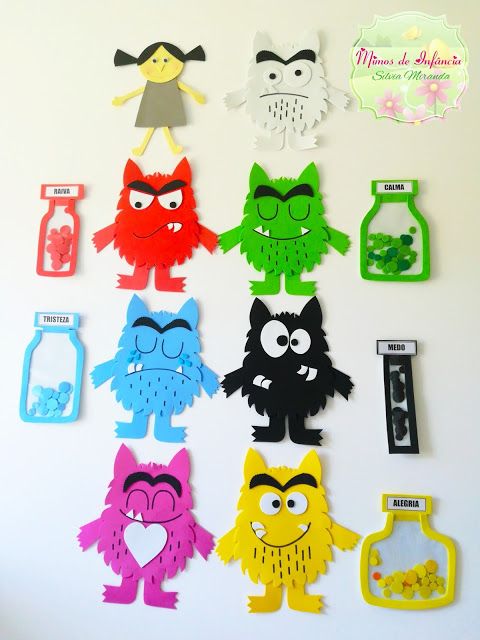 MATERNAL II-B*(CG) Estimulando a Motricidade e Força- Deslocamento no espaço (pular, saltar, dançar), combinando movimentos e seguindo orientações.  Utilização de diferentes fontes sonoras disponíveis no ambiente em brincadeiras cantadas, canções, músicas e melodias. - Atividade:Hora de dançar!!A dança ajuda no conhecimento e na valorização das possibilidades expressivas do próprio corpo.Na dança a criança se comunica   através do movimento, emoções e estados afetivos.Não é só a dança que traz benefícios aos pequenos, a música vem sendo apontada como uma das áreas de conhecimento que mais impulsionam o desenvolvimento infantil.A linguagem musical promove a integração entre o corpo e a mente, a sensibilidade e a razão, a técnica e a criatividade.Então vamos cantar e dançar!!!Música:Família- Rita Rameh Segue o link das músicas:https://youtu.be/EpDKjnRvWqM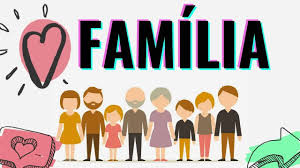 MATERNAL II-B*(CG)(EO) Música de Prevenção ao COVID 19- Use Máscara e mantenha o Distanciamento social.Nesse vídeo, Senninha, Sandreca e Pauleco, juntos, vem falar através da música a importância do uso da máscara e do distanciamento social.Vamos aprender com eles!Disponível em:https://youtu.be/k3Ny3KoY8IM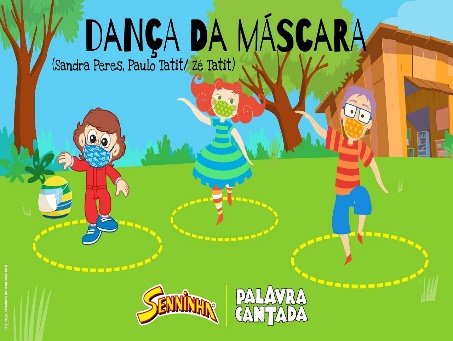 MATERNAL II-B*(EO) Trabalhando a Identidade- Proporcionar à criança a valorização de sua identidade e o conhecimento de si mesmo através da percepção do próprio corpo. Perceber que as pessoas têm características físicas diferentes, respeitando essas diferenças. - Atividade:Hoje vamos fazer a atividade número 2 da apostila.Nela a criança deve pintar a imagem com a qual se identifica e com a ajuda do papai ou da mamãe, responder às perguntas sobre suas características físicas e preferências.Não deixem de registrar esses momentos, por favor!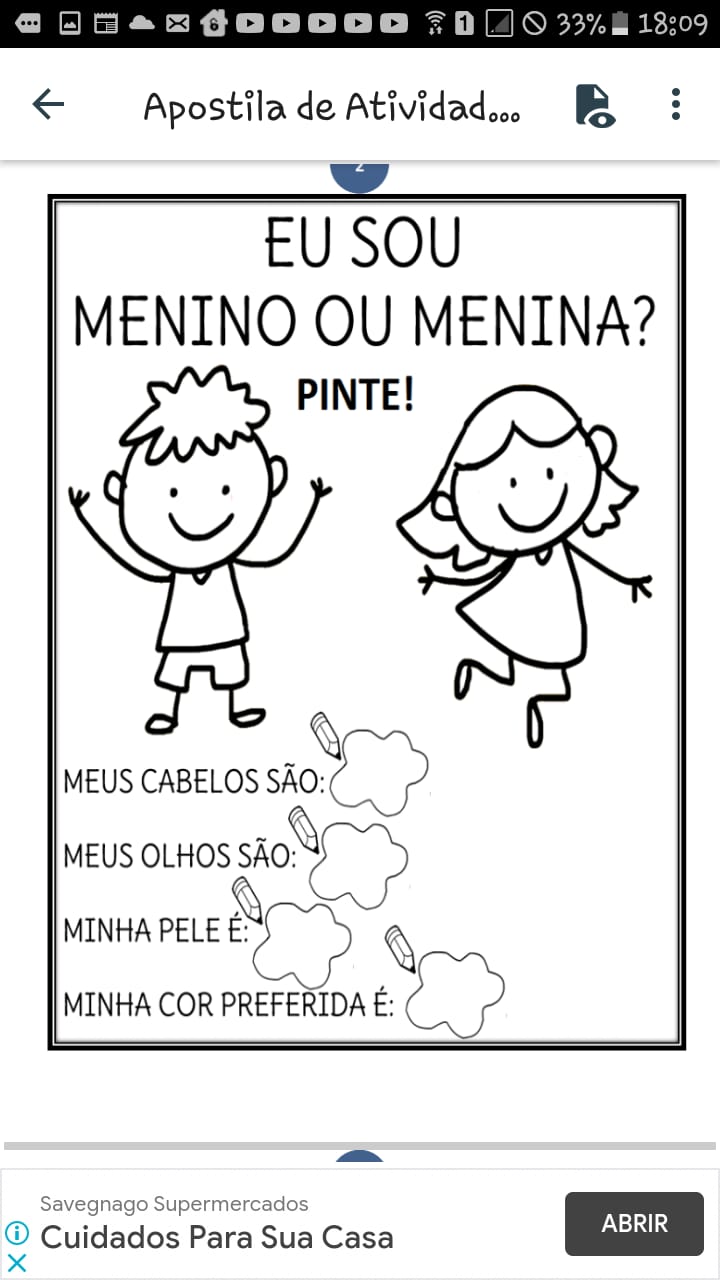 MATERNAL II-B*(EF) Dia do Brinquedo